ELS ALUMNES DE L´ESCOLA ELISA BADIA RECAPTEN DINERS PER MILLORAR EL RECINTEAquí, a l´escola Elisa Badia fem manualitats per recaptar diners i millorar-la.Avui dia 6 de Febrer del 2017, ens adrecem a vosaltres per explicar-vos que vam recaptar diners per comprar una taula de pin pon, i una caseta per a els nens petits.Per això, entre tots els alumnes de l´escola, vam fer tot tipus de manualitats, i com s´apropava el nadal estaven relacionades amb ell, decoracions per l´arbre, figuretes nadalenques de fanc pintades, postals de felicitacions....En conclusió, vam fer tot el que vam poder per recaptar tots els diners possibles !Érika LópezJoel Fernàndez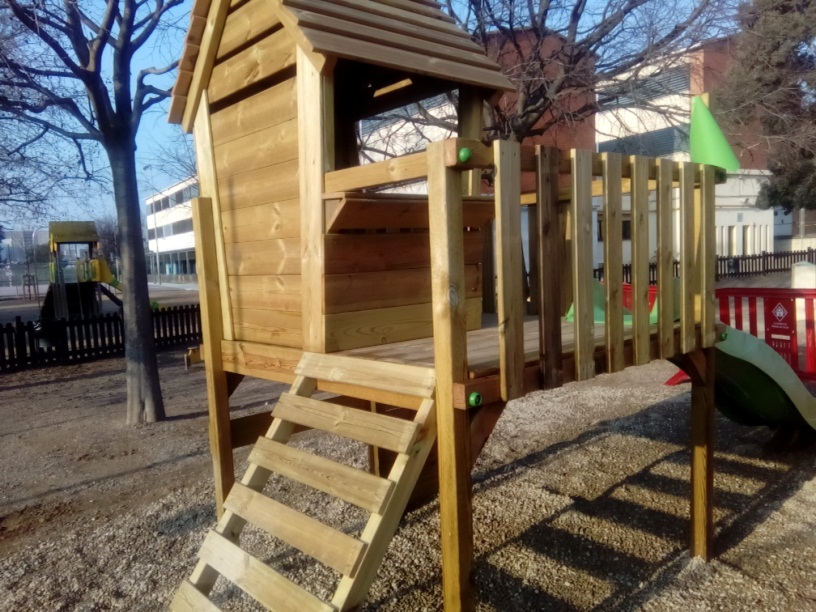 Judit GuillenPaula Buesa